Obec Lesnice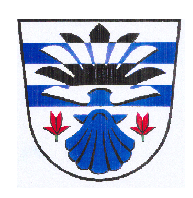 Lesnice č. 46, 789 01                                                                                                   V Lesnici dne 15.03.2019Usneseníz 5. jednání ZO Lesnice, které se konalo dne 15.03.2019 v 17,30 hod. na OÚ v Lesnici                          Přítomni:  7 - Ing. Jiří Chlebníček, Soňa Pobucká, Ing. Vlastimil Vepřek, Jana Daříčková, Karel Polách, Jan Slabý, Jan Knobloch,Omluveni:  Helena RýznarováNepřítomni:  Jana PlhákováZapisovatel: 	Zuzana ŽižkováOvěřovatelé zápisu:  Jana Daříčková, Soňa PobuckáProgram jednání:ZahájeníProjednání žádostí o koupi stavební parcely v lokalitě „Nad hřbitovem“Kontrola usnesení ZO Lesnice 4/2019Schválení kupních smluv na prodej stavebních pozemků v lokalitě „Nad hřbitovem“Schválení výsledků VŘ na zasíťování pozemků v lokalitě „Nad hřbitovem“RůznéDiskuzeUsneseníZávěr1. ZahájeníStarosta obce Ing. Jiří Chlebníček přivítal přítomné hosty a členy zastupitelstva, seznámil je s programem dnešního zasedání, doplnil program a vyzval přítomné členy zastupitelstva k doplnění do programu.Starosta doplnil program do Různých:A) Vypsání výběrového řízení na akci Lávka přes LoučkuB) Pojistná událost na přístavku u obecního úřadu a zeď u kostelaC) Situace vodovodního řadu v obciPro:	7	Proti:	0		Zdržel se: 02. Kontrola usnesení ZO Lesnice 4/2019ZO vzalo na vědomí kontrolu plnění usnesení z 4/20193. Projednání žádostí o koupi stavební parcely v lokalitě „Nad hřbitovem“Starosta informoval zastupitele o zrušení žádostí o koupi nových parcel v lokalitě „Nad hřbitovem“ vhodné ke stavbě rodinného domu.Žádosti o zrušení podali následující žadatelé:Jáně Michal, Postřelmov, parcela č. 2Nimrichtrová Alena, Lesnice, parcela č. 3Horký David, Zábřeh, parcela č. 15Špačková Michaela, Lesnice, parcela č. 16ZO bere na vědomíDále starosta informoval zastupitele o nových žádostech na koupi parcel.ZO schvaluje žádost o koupi parcely k výstavbě rodinných domů v lokalitě „Nad hřbitovem“Pro: 	7	Proti:	0		Zdržel se: 0Pro: 	7	Proti:	0		Zdržel se: 0Pro: 	7	Proti:	0		Zdržel se: 0Pro: 	7	Proti:	0		Zdržel se: 0Pro: 7		Proti:	0		Zdržel se: 04. Schválení kupních smluv na prodej stavebních pozemků v lokalitě „Nad hřbitovem“ZO schvaluje kupní smlouvu na prodej pozemku v lokalitě „Nad hřbitovem“ označené dle geometrického plánu č. 395-199/2018,  mezi Obcí Lesnice, Lesnice 46, 789 01, IČ: 00302872 a kupujícím ohledně pozemku parcelní číslo:A)	p.č. 352/20, Berka Libor, Horova 1727/6, Šumperk 787 01, dle textu kupní smlouvy, viz. příloha usneseníPro: 	7	Proti:	0		Zdržel se: 0B) p.č. 352/21, Václavík Pavel, Potoční 416, Postřelmov 789 69, dle textu kupní smlouvy, viz. příloha usneseníPro: 	7	Proti:	0		Zdržel se: 0C)	p.č. 352/ 22, Kolář Pavel a Foltýnová Veronika, Boženy Němcové 24, Zábřeh 789 01, dle textu kupní smlouvy, viz. příloha usneseníPro: 	7	Proti:	0		Zdržel se: 0D) p.č. 352/23, Špaček Michal, Lesnice 160, 789 01, dle textu kupní smlouvy, viz. příloha usneseníPro: 	7	Proti:	0		Zdržel se: 0E) p.č. 352 /24, Vepřek Tomáš, Lesnice 128, 789 01, dle textu kupní smlouvy, viz. příloha usneseníPro: 	7	Proti:	0		Zdržel se: 0F) p.č. 352/25, Kaláb Tomáš, Leština 213, 789 71, dle textu kupní smlouvy, viz. příloha usneseníPro: 	7	Proti:	0		Zdržel se: 0G) p.č. 352/26, Masarwa Loai, Lesnice 179, 789 01, dle textu kupní smlouvy, viz. příloha usneseníPro: 	7	Proti:	0		Zdržel se: 0H) p.č. 352/28, Mílová Kristýna, Lesnice 141 a Balcárek Tomáš, Zálavčí 352, Leština 789 71, dle textu kupní smlouvy, viz. příloha usneseníPro: 	7	Proti:	0		Zdržel se: 0I) p.č. 352/29, Hillerová Barbora, Lesnice 193, 789 01, Hiller Martin, Čsl. Amády 2077/3, 787 01 Šumperk, dle textu kupní smlouvy, viz. příloha usneseníPro: 	7	Proti:	0		Zdržel se: 0J) p.č. 352/30, Sitta Jiří, Lesnice 168, 789 01, dle textu kupní smlouvy, viz. příloha usneseníPro: 	7	Proti:	0		Zdržel se: 0K) p.č. 352/31,  Doubrava Marek, Nemile 144, 789 01 a Pastorková Ester, Olomoucká 76, Mohelnice, 789 85  dle textu kupní smlouvy, viz. příloha usneseníPro: 	7	Proti:	0		Zdržel se: 0L) p.č. 352/32,  Habich Josef, Kolšov 96, 788 21 a Hlavinková Olga, Nový Malín 518, 788 03 dle textu kupní smlouvy, viz. příloha usneseníPro: 	7	Proti:	0		Zdržel se: 0M) p.č. 352/33, Žáková Romana, Rájec 97, 789 01, dle textu kupní smlouvy, viz. příloha usneseníPro: 	7	Proti:	0		Zdržel se: 0N) p.č. 352/34, Deáková Andrea a Gryc Jiří, Kozinova 279/5, Zábřeh 789 01, dle textu kupní smlouvy, viz. příloha usneseníPro: 	7	Proti:	0		Zdržel se: 0O) p.č. 352/35, Drozd Tomáš, Postřelmůvek 70, 789 01 dle textu kupní smlouvy, viz. příloha usneseníPro: 	7	Proti:	0		Zdržel se: 0Zastupitelstvo obce pověřuje starostu k podpisu těchto smluv.ZO schvaluje uzavření zástavní smlouvy k pozemku, který je předmětem převodu vlastnického práva té které kupní smlouvy dle odst. I. písm. A) – O) tohoto bodu, vždy výhradně k zajištění úhrady kupní ceny úvěrující bankou, která zajistí úhradu části kupní ceny stranou kupující specifikovanou pod odst. I. písm. A) – O) tohoto bodu, a to tak že předmětem zástavy bude vždy pouze pozemek uvedený v kupní smlouvě, jejíž úhrada kupní ceny bude zajišťována zástavní smlouvou.Zastupitelstvo obce pověřuje starostu k podpisu těchto smluv.Pro: 	7	Proti:	0		Zdržel se: 05. Schválení výsledků VŘ na zasíťování pozemků v lokalitě „Nad hřbitovem“A)	Starosta informoval o výběrovém řízení.Firmy přihlášené do výběrového řízení:- KARETA s.r.o. Krnovská 1877/51, 792 01 Bruntál, IČ: 62360213, cena 13.248.267,12,- Kč- Swietelsky stavební s. r. o. Jahodová ulice 60, 620 00 Brno, IČ: 48035599, cena: 12.100.000,-Kč- BERKASTAV s.r.o. Nádražní 915/11, 792 01 Bruntál, IČ: 02657392, cena: 15.306.910,30,- Kč- COMMODUM spol. s r.o. Valašská Bystřice 225, 756 27 Valašská Bystřice, IČ: 46577238, cena: 12.081.419,43,- KčZO vzalo na vědomí protokoly z otevírání obálek na VŘ „Stavební obvod Lesnice – Lokalita U hřbitova“¨B)	ZO rozhodlo o výběru dodavatele SWIETELSKY stavební s.r.o., Jahodová ulice 60, 620 00 Brno, IČ: 48035599, cena: 12.100.000,-Kč včetně DPH, jako nejvhodnější (kritérium byla cena a počet předložených významných staveb).Pro: 	7	Proti:	0		Zdržel se: 0C)	ZO schvaluje znění a podpis smlouvy s vítězným účastníkem, tedy firmou SWIETELSKY stavební s.r.o., Jahodová ulice 60, 620 00 BrnoPro: 	7	Proti:	0		Zdržel se: 0Dále ZO ukládá starostovi, aby oslovil Ing. Knápka s nabídkou stavebního dozoru na akci „Stavební obvod Lesnice – Lokalita U hřbitova“¨ a na tuto akci předložil nabídkuPro: 	7	Proti:	0		Zdržel se: 06. RůznéA) Vypsání výběrového řízení na akci Lávka přes LoučkuStarosta informoval o podání žádosti na odbor dopravy MěÚ Zábřeh a zároveň ukládá starostovi vypsání výběrového řízení na akci Lávka přes Loučku s podmínkou, že v případě neobdržení dotace můžeme VŘ zrušit Pro: 	7	Proti:	0		Zdržel se: 0B) Pojistná událost na přístavku u obecního úřadu a zeď u kostelaStarosta informoval o pojistné události po vichřici na přístavku u obecního úřadu a dále informoval o vypouklé zdi ke kosteluZO bere na vědomíC) Situace vodovodního řadu v obciStarosta informoval o situaci s vodovodním řadem v obci a informoval, že se bude zjišťovat důvod zakalené vody v nové uliciStarosta obce zajistil firmu ŠPVS a.s. Šumperk, která bude provádět v týdnu od 18.3.2019 kontrolu vodovodního řadu7. DiskuzeIng. Vl. Vepřek – informoval o inventuře v ZŠ a MŠ Lesnice, dále žádá o dořešení situace porušení rozpočtové kázně bývalou ředitelkou paní Marií Beranovou.K. Polách -   navrhuje zvednutí částky za balíčky pro lesnické jubilantyZO rozhodlo zvýšit částku za balíčky pro jubilanty na 350,- KčPro: 	7	Proti:	0		Zdržel se: 0Pan Havlík – navrhuje dát podnět k obchvatu Lesnice8. Usnesení - Jednotlivé body usnesení byly schvalovány v průběhu jednání zastupitelstva obce9. Závěrem se starosta obce rozloučil s přítomnými a ukončil jednání zastupitelstvastarosta: Ing. Jiří Chlebníček    	………………………………..                                   ověřovatelé zápisu: 	Jana Daříčková	…………………………………..		Soňa Pobucká	…………………………………..	zapisovatel:	Zuzana Žižková 	………………………………		ParcelaVýměraPříjmení JménoBydlištěNar.Žádost ze dne21097VáclavíkPavelPostřelmov, Potoční 416, 789 693.11.197812.3.2019ParcelaVýměraPříjmení JménoBydlištěnar.Žádost ze dne31138KolářFoltýnováPavelVeronikaZábřeh, B. Němcové 24, 5.8.198808.03.2019ParcelaVýměraPříjmení JménoBydlištěnar.Žádost ze dne61746KalábTomášLeština 2132.12.198828.01.2019ParcelaVýměraPříjmení JménoBydlištěnar.Žádost ze dne15903DeákováGrycAndreaJiříKozinova 279/5, Zábřeh 789 0123.3.198714.3.2019ParcelaVýměraPříjmení JménoBydlištěnar.Žádost ze dne16931DrozdTomášPostřelmůvek 7017.2.197618.2.2019